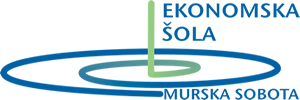 SREDNJA ŠOLA IN GIMNAZIJADatum: 10. 2. 2023RAZPORED IZPITOVfebruar 2023ČETRTEK, 16. 2. 2023Ustni izpiti iz POSLOVANJA TRGOVSKEGA PODJETJA pri Simoni MUSIČob 8.45 uri v učilnici P28ČETRTEK, 16. 2. 2023Pisni izpiti iz NEMŠČINE pri Barbari BALERob 8.45 uri v učilnici N47Ustni izpiti iz NEMŠČINE pri Barbari BALERob 10. uri v učilnici N47ČETRTEK, 16. 2. 2023Ustni izpiti iz DRUŽBOSLOVJA pri mag. Evelini KATALINIĆob 10.30 uri v učilnici N38Darko Petrijan, ravnatelj